Tips en Tops Workshops Onderwijsmiddag 2016 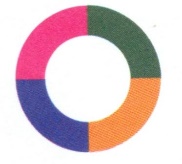 Een keuze uit de pijlen die werden gericht op de spiegelsUitdagend buitenspelen – Joyce van den Boogaard
‘Veel bewegen zorgt voor betere prestaties’Nieuwsbegrip – Yvet van Noordt ‘Wat kan je veel met Nieuwsbegrip!’‘Ik ga ermee aan de slag’Woordenschat en het effect op het leren – AVS‘Stillezen is zo belangrijk’‘Woordenschat is de basis voor alles’Leren leren in de praktijk – Yvonne Kleefkens‘Heel inspirerend! Ik ga vandaag op de site ermee aan de slag!’‘Leerling zich eigenaar laten maken van het leerproces’Ouderbetrokkenheid 3.0 – Hens Galjaard‘Positieve manier van denken’‘Opnieuw bewust geworden hoe belangrijk de ouderbetrokkenheid is’21e eeuwse vaardigheden in jouw onderwijs? – Henk van de Hoef‘Het begrip computational thinking is voor mij duidelijk geworden’‘Helder verhaal, sloot erg goed aan op inbreng van de groep. Veel kennis. ‘Opbrengsgericht leiderschap – Henk Derks‘De ontwikkelingen gaan zo snel: belangrijk voor het onderwijs om daar in mee te veranderen.’‘Groepsdoorbrekend’‘Buiten kaders denken’‘We moeten aan de bak. Yes! Goed verhaal, goed verwoord.’‘Goed zo!’ Is onvoldoende: over feedback waar leerlingen iets mee kunnen – Lia Voerman‘Feedback op strategie is effectiever dan feedback op inhoud’‘Blijf kijken naar de persoon’‘Effectieve feedback is specifiek en moet progressie aangeven’‘Goed zo’ is af en toe prima, maar feedback op het proces is veel effectiever.’Positieve groepsvorming in de klas – Maya Bakker ‘2 momenten om groepsvorming te beïnvloeden: start schooljaar + start kalenderjaar’‘Het belang van een positief klimaat, het is de basis voor leren’‘Leerkracht speelt een grote rol in het groepsproces’Expliciete directe instructie: tips & technieken voor een goede les – Marcel Schmeier‘Het belangrijkste voor kinderen om te leren is dat ze weten wat ze gaan leren’‘Ik ga wisbordjes gebruiken!’‘Uitleg geven, dan pas beurten, vragen stellen’Inspelen op verschillen tussen leerlingen – Menno van Hasselt‘Onderwijs passend maken bij de opbrengsten en ambities’‘Geen onderwijs zonder hoge verwachtingen’‘Slow down brother’- werkdruk verlagen – Annemieke van Grol‘Bewuste keuzes maken’‘De 16 manieren om tijd te besparen’‘Werkdruk is een keuze’                                                                                                                      Hanneke Bart de Jonge en Walda Goldbach                                                                                                                                               Projectgroep Onderwijsdag                                                                                                                                              November 2016